Hi, I’m a document created in Word with an image & a caption.I was Opened In Libre Office and an image with a new caption was added.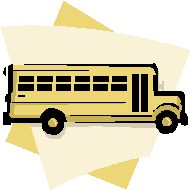 Figure 1 This image & Caption  is added in MS officeThis image and caption is been added in Libreoffice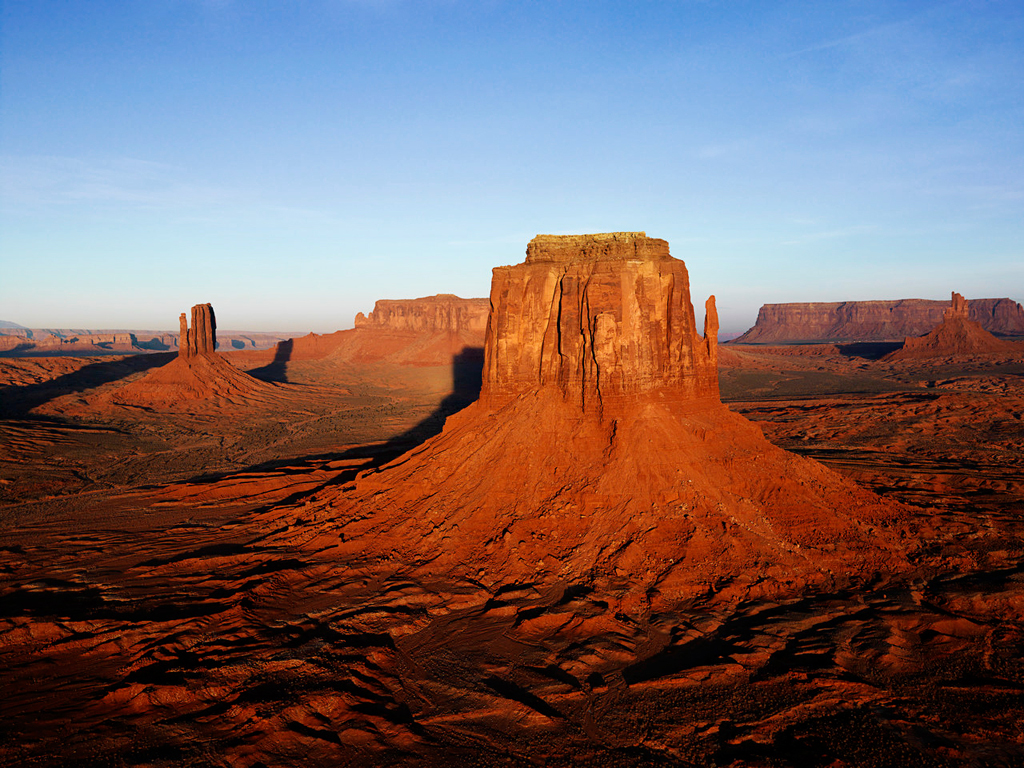 